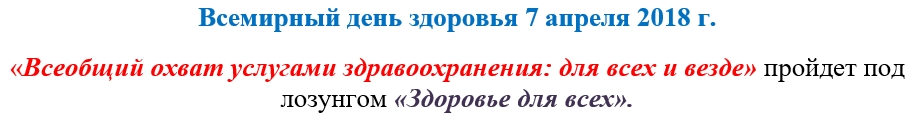 В этой связи в год своего семидесятилетия ВОЗ призывает мировых лидеров выполнить обязательства, принятые ими при согласовании Целей в области устойчивого развития (ЦУР) в 2015 г., и предпринять конкретные шаги для укрепления здоровья всех людей, то есть обеспечить, чтобы каждый человек во всем мире имел доступ к основным качественным услугам здравоохранения и не испытывал бы при этом финансовых трудностей.Инвестируя в ВОУЗ, страны делают разумные вложения в человеческий капитал. На протяжении последних десятилетий ВОУЗ стал ключевой стратегией для обеспечения прогресса в достижении других связанных со здоровьем и развитием целей. Доступ к основным качественным услугам здравоохранения и финансовая защита способствуют не только улучшению здоровья и ожидаемой продолжительности жизни людей, но и защите стран от эпидемий, сокращению масштабов нищеты и угрозы голода, созданию рабочих мест, экономическому росту и гендерному равенству.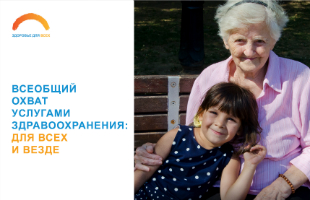 Во Всемирный день здоровья внимание будет привлечено к необходимости ВОУЗ и к преимуществам, которые он может обеспечить. ВОЗ и ее партнеры на конкретных примерах покажут, какие шаги необходимо предпринимать для этого, в рамках целого ряда мероприятий и обсуждений, проводимых на разных уровнях.Как сказал наш Генеральный директор, «никто не должен делать выбор между смертью и финансовыми трудностями. Никто не должен делать выбор между покупкой лекарства и покупкой еды».На протяжении 2018 г. мы будем вдохновлять, мотивировать и направлять все заинтересованные стороны, с тем чтобы они оказали поддержку в обеспечении ВОУЗ:Вдохновлять – подчеркивая, что лица, формирующие политику, в силах преобразовать здоровье своего населения, выдвигая эту цель, как волнующую и амбициозную, и приглашая их стать участниками перемен.Мотивировать – показывая на конкретных примерах, как страны уже продвигаются к обеспечению ВОУЗ, и предлагая другим странам найти свой собственный путь.Направлять – предоставляя методики для структурированного политического диалога о том, как продвигаться к ВОУЗ на местном уровне или как поддерживать усилия других стран в этом направлении (например, расширяя охват услугами, улучшая качество услуг, сокращая выплаты из своих собственных средств).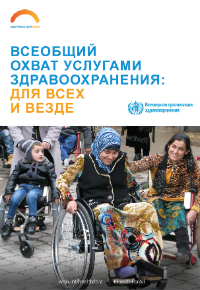 ВОУЗ – это ключ к здоровью и благополучию народов и стран.ВОУЗ достижим. Некоторые страны добились больших успехов. Их задача – поддерживать охват на уровне, отвечающем ожиданиям людей.Разные страны будут по-разному продвигаться к ВОУЗ – универсального средства не существует. Но каждая страна должна прилагать усилия для обеспечения ВОУЗ.Для обеспечения действительно всеобщих услуг здравоохранения необходимо, чтобы системы здравоохранения были ориентированы не на болезни и институты, а на людей.Слишком большое число людей все еще не охвачено услугами здравоохраненияНиже приведены некоторые факты и цифры о сегодняшней ситуации с ВОУЗ:- На сегодняшний день, по меньшей мере, половина людей в мире не могут получать основные услуги здравоохранения.- Около 100 миллионов человек оказываются в крайней нищете и вынуждены жить всего лишь на 1,90 доллара или менее в день из-за того, что им приходится платить за услуги здравоохранения из своих собственных средств.- Более 800 миллионов человек (почти 12% населения мира) расходуют, как минимум, 10% своего семейного бюджета на услуги здравоохранения для себя, больного ребенка или другого члена семьи. Они несут так называемые «катастрофические» расходы.- Катастрофические расходы на здравоохранение являются глобальной проблемой. В более богатых странах Европы, Латинской Америки и в некоторых частях Азии, достигших высоких уровней доступа к услугам здравоохранения, растет число людей, которые, как минимум, 10% своего семейного бюджета расходуют на услуги здравоохранения.ВОУЗ означает, что все люди и сообщества получают необходимые для них услуги здравоохранения, не страдая при этом от финансовых трудностей.ВОУЗ означает, что каждый человек может получить доступ к услугам, ориентированным на самые важные причины заболеваемости и смертности, и что качество этих услуг достаточно хорошее для улучшения здоровья людей, которые их получают.(По материалам сайта Всемирной организации здравоохранения)